МатематикаТема урока «Взаимно обратные числа»Работаем в рабочей тетради странице 30.Выделить цветом определение  – стр.30Найти произведение взаимно обратных дробей на стр. 30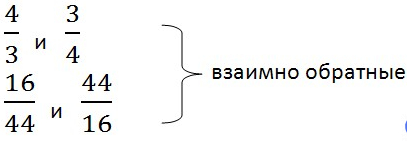        и сделать вывод. Записать числа, обратные данным стр.30 (а, б, в, г, д) и найти их произведение.Отправить задание на проверку.Биология«Плауны. Хвощи. Папоротники»1. Прочитайте в учебнике материал параграфа 21.2. Письменно ответьте на вопросы: что такое вайи (?), корневище (?), что находится в спорангиях  и как они выглядят (?).3. Выполненное задание отправьте на электронную почту учителю на проверкуАдрес почты: everest.distant@yandex.ruИсторияФизическая культураСделайте разминку перед выполнением упражнений.Выполните упражнения максимальное количество раз на время. Снимите видео выполнения упражнений.1. Подъем двух ног, лежа на спине, руки вдоль туловища. 30 секунд.2. Из упора присев прыжком в упор лежа. 30 секунд.3. «Планка». 30 секунд.Русский языкТема урока «Повторение. Имя Существительное»Шаг 1. Посмотреть видеоhttps://youtu.be/nyrucwXlQdAШаг 2. Устно ответить на вопросы:- Что такое склонение?- Какие морфологические признаки есть у существительного?ДатаКлассТемаДомашнее задание08.055аСоседи Римской империи.Интернет-урок:https://www.youtube.com/watch?v=VD6FmgylI2gПросмотреть интернет-урок.Прочитать учебник: §54 Стр. 260-265.Изучить карту на Стр. 233.Письменных заданий на эту неделю не будет.